Agenda HRA Committee Meeting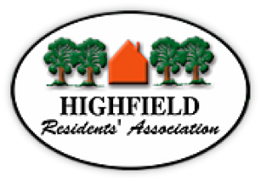 Held on 14 January 2019At Highfield House Hotel 7.30pmDate of next meeting – Monday 11 February 20197.30pmWelcome, declaration of interests7.35pmApologies.  Minutes and Amendments of the previous meeting held on 10 December 20187.40pmMatters Arising7.45pmPresentation and demonstration by Dr Philip Turner        – the careteam app8.00pmUniversity Liaison: Barclays Bank8.15pmReportsFinance8.20pmMembership8.25pmPlanning issues8.45pmWebsite / Newsletter: report on Newsletter sub cttee meeting 8.55pmA.O.B.